PROPOSTA DE ACOMPANHAMENTO DA APRENDIZAGEMGABARITO COMENTADO1. a) Ela conseguirá completar 8 caixas.    b) Sobram 2 pêssegos.    c) Seriam necessárias 10 caixas.O aluno que responde corretamente sabe resolver problemas de divisão de um número natural por 6, com resto zero e com resto diferente de zero, com os significados de repartição equitativa, por meio de estratégias e registros pessoais. O aluno pode ter errado por realizar a multiplicação, encontrando 300 e não desenvolveu a habilidade. O aluno pode ter errado por realizar a adição ou a subtração com os números 50 e 6, encontrando 44 ou 56 e nesse caso não desenvolveu a habilidade. Para o aluno que não desenvolveu ou desenvolveu parcialmente a habilidade, retome as atividades das páginas 188 e 189 da Unidade 8 do Livro do Estudante, que apresentam problemas de divisão que envolvem o significado de repartição em contextos que incluem valores monetários e objetos do cotidiano dos alunos.2. O aluno que responde corretamente sabe compreender a ideia de igualdade para escrever diferentes sentenças de adição ou de subtração de dois números naturais que resultem na mesma soma ou diferença. O aluno pode ter errado ao inserir o resultado de uma adição ou de uma subtração e, nesse caso, desenvolveu parcialmente a habilidade. Para o aluno que não desenvolveu ou desenvolveu parcialmente a habilidade, retome as atividades que envolvem pensar em operações de adição e subtração que apresentam resultados iguais e podem ser representadas como igualdades utilizando a representação na forma de balança (equilíbrio).3. A sequência deve ser: triângulo, paralelogramo, pentágono, hexágono e octógono.O aluno que responde corretamente sabe classificar e comparar figuras geométricas planas em relação a seus lados. O aluno pode ter errado quanto à consideração da posição na sequência de algumas figuras e, nesse caso, desenvolveu parcialmente a habilidade. Para o aluno que não desenvolveu ou desenvolveu parcialmente a habilidade, retome as atividades das páginas 145 e 147 da Unidade 6 do Livro do Estudante, que apresentam atividades que propõem reflexão sobre lados e vértices de figuras planas.4. a) A medida da mesa é de 220 cm.    b) A medida da mesa feita pela Fabiana corresponderá a 11 palmos.    c) Resposta pessoal. Espera-se que o aluno perceba que o motivo de ter dois resultados diferentes de medição ocorre porque o comprimento do palmo maior cabe um número menor de vezes no comprimento a ser medido. O aluno que responde corretamente sabe reconhecer que o resultado de uma medida depende da unidade de medida utilizada. O aluno pode ter errado ao confundir as medidas dos palmos de Daniela e Fabiana e, nesse caso, desenvolveu parcialmente a habilidade. O aluno pode ter errado no procedimento de multiplicação e divisão envolvido na comparação entre o palmo e o comprimento da mesa. Para o aluno que não desenvolveu ou desenvolveu parcialmente a habilidade, retome as atividades das páginas 156 e 157 da Unidade 7 do Livro do Estudante, que tratam de atividades sobre unidades de medida não padronizadas.5. O aluno deve relacionar: a altura de uma xícara com a régua, a quantidade de açúcar usado em um bolo com a colher, a quantidade de leite para fazer uma mamadeira com o recipiente com escala de capacidade, a temperatura de um bebê com o termômetro, o percurso de uma maratona com quilômetros, a quantidade de carne para um churrasco com a balança eletrônica, o crescimento do cabelo de uma pessoa em três meses com milímetros, a quantidade de esmalte de unhas em um frasco com mililitros.O aluno que responde corretamente sabe escolher a unidade de medida e o instrumento mais apropriado para medições de comprimento, tempo e capacidade. O aluno que desenvolveu parcialmente ou não desenvolveu a habilidade, pode ter confundido milímetros com mililitros. Para o aluno que não desenvolveu ou desenvolveu parcialmente a habilidade, retome as atividades das páginas 180 e 181 da Unidade 7 do Livro do Estudante, que tratam situações que envolvem identificar o instrumento de medida ou a unidade de medida adequada à situação de medição.6. a) A cor do cadeado de menor comprimento é preta.    b) A medida de comprimento do cadeado maior é 9 cm. A medida de comprimento do menor cadeado é 6 cm.O aluno que responde corretamente revela saber medir e comparar comprimentos utilizando unidades de medida padronizadas (centímetro) e a régua. O aluno que não desenvolveu a habilidade pode apresentar como resposta 20 cm e 7 cm, porque contou as marcas dos números que aparecem na extensão do cadeado, incluindo o zero. Outra possibilidade de erro está em não apontar o cadeado preto como o de menor comprimento, por considerar que sua medida é maior tendo em vista estar sobreposto a partes da régua que não iniciam do zero. Para o aluno que não desenvolveu a habilidade, retome as atividades das páginas 158 a 161 da Unidade 7 do Livro do Estudante, que apresentam situações envolvendo medidas de comprimento e uso da régua.7. O elefante deve ser ligado à placa que indica 2 700 kg, a cobra coral deve ser ligada à placa que indica 5 kg e a zebra deve ser ligada à placa que indica 200 kg.O aluno que responde corretamente sabe estimar massas utilizando unidades de medidas padronizadas (quilograma), em leitura de rótulos. O aluno que não desenvolveu a habilidade, pode trocar a massa do elefante com a da zebra. Para o aluno que não desenvolveu ou desenvolveu parcialmente a habilidade, retome as atividades das páginas 166 a 168 da Unidade 7 do Livro do Estudante, que tratam de situações-problema que envolve comparar e usar múltiplos e submúltiplos usuais da unidade de medida padronizada de massa. 8. Resposta pessoal, podendo ser apresentado, na estratégia 1, o algoritmo convencional da multiplicação, no qual se inicia multiplicando o primeiro fator pela unidade do segundo fator e segue-se multiplicando o primeiro fator pela dezena do segundo fator. Na estratégia 2, pode-se apresentar a decomposição dos números e a utilização da propriedade associativa da multiplicação em relação à adição.O aluno que responde corretamente sabe realizar multiplicação utilizando diferentes estratégias de cálculo. O aluno que não desenvolveu a habilidade pode apresentar apenas uma das estratégias. Para o aluno que não desenvolveu a habilidade, retome as atividades das páginas 182 a 187 da Unidade 8 do Livro do Estudante, que tratam situações de reflexão sobre estratégias de multiplicação.9. Para cada 4 quadradinhos da figura II são sobrepostos dois triângulos (figura I), conforme o exemplo: . Assim, podemos usar 14 figuras I para formar a figura II.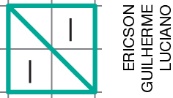 O aluno que responde corretamente sabe comparar, visualmente ou por sobreposição, áreas de figuras planas. O aluno que desenvolveu parcialmente a habilidade pode ter errado por considerar um triângulo para cada 3 quadradinhos, encontrando como resultado dessa sobreposição o resultado 9 e um quadrado da figura II que sobra. Para o aluno que não desenvolveu a habilidade, retome as atividades das páginas 162 a 163 da Unidade 7 do Livro do Estudante, que apresentam atividades de sobreposição de áreas de figuras planas.10. Alternativa D.O aluno que seleciona a alternativa D sabe comparar capacidade utilizando unidades de medidas padronizadas mais usuais (mililitro). O aluno que selecionou a alternativa A, pode ter errado por adicionar os valores apresentados e não desenvolveu a habilidade. O aluno que selecionou a alternativa B, pode ter errado por realizar a subtração dos valores apresentados e não desenvolveu a habilidade. O aluno que selecionou a alternativa C, pode ter errado no procedimento de divisão. Para o aluno que não desenvolveu ou desenvolveu parcialmente a habilidade, retome as atividades das páginas 169 e 171 da Unidade 7, do Livro do Estudante, essas atividades apresentam problemas que envolvem estimar, medir e comparar a capacidade de objetos do cotidiano utilizando medidas padronizadas ou não.11. Alternativa D.O aluno que seleciona a alternativa D sabe reconhecer figuras congruentes usando desenhos em malhas pontilhadas. O aluno que selecionou a alternativa A, pode ter errado por verificar que as figuras têm a mesma forma e ignorado que os tamanhos são diferentes. O aluno que selecionou a alternativa B, pode ter errado por verificar que as figuras têm a mesma quantidade de lados e ignorado que são diferentes. O aluno que selecionou a alternativa C, pode ter errado por verificar que as figuras têm a mesma quantidade de lados e a medida da altura igual para ambos, mas ignorou que não são geometricamente iguais. Para os alunos que não desenvolveram ou desenvolveram parcialmente a habilidade, você, professor, pode usar softwares como o Clicmat (editado pelo Ministério da Educação) para refletir sobre figuras congruentes. 12. Alternativa D.O aluno que seleciona a alternativa D sabe resolver problema de divisão (por 3) com os significados de repartição. O aluno que seleciona a alternativa A pode ter errado por multiplicar os números que aparecem no problema e desenvolveu parcialmente a habilidade. O aluno que seleciona a alternativa B, pode ter errado por somar os números que aparecem no problema e não desenvolveu a habilidade. O aluno que seleciona a alternativa C, pode ter errado por subtrair os números que aparecem no problema e não desenvolveu a habilidade. Para o aluno que não desenvolveu ou desenvolveu parcialmente a habilidade, retome as atividades das páginas 188 a 191 da Unidade 8 do Livro do Estudante, que apresentam problemas que envolvem divisão com o significado de repartições equitativas.13. Alternativa A.O aluno que seleciona a alternativa A sabe identificar, em eventos familiares aleatórios, todos os resultados possíveis, estimando os que têm maiores ou menores chances de ocorrência. O aluno que seleciona a alternativa B, pode ter errado por considerar que as chances são iguais para todas as cores de pares de meia. O aluno que seleciona a alternativa C, pode ter errado por identificar que existem chances maiores para determinadas cores, mas erra por identificar que a cor listrada tem maior chance de ser aleatoriamente retirada que a branca, em idêntica quantidade. O aluno que seleciona a alternativa D, pode ter errado por identificar que existem chances menores para determinadas cores, mas erra por relacionar inversamente a menor chance com a maior quantidade. Para o aluno que não desenvolveu ou desenvolveu parcialmente a habilidade, retome as atividades das páginas 176 e 177 da Unidade 7 do Livro do Estudante, essas atividades tratam de problemas que envolvem análise de eventos aleatórios e os resultados possíveis.14. Alternativa D.O aluno que seleciona a alternativa D sabe resolver problema de divisão que envolve identificar um terço. O aluno que seleciona a alternativa A pode ter errado por confundir o terço com o triplo e desenvolveu parcialmente a habilidade. O aluno que seleciona a alternativa B pode ter errado por entender que a doação se refere a todos os brinquedos e não desenvolveu a habilidade. O aluno que seleciona a alternativa C pode ter errado por subtrair 3 da quantidade de brinquedos. Para o aluno que não desenvolveu ou desenvolveu parcialmente a habilidade, retome as atividades das páginas 202 a 205 da Unidade 8 do Livro do Estudante, que apresentam situações que envolvem resolução de problemas que exigem a metade e um terço.15. Alternativa C.O aluno que seleciona a alternativa C sabe resolver problema de divisão que envolve identificar a quinta parte. O aluno que seleciona a alternativa A pode ter errado por entender que os convites entregues se referem à metade e não desenvolveu a habilidade. O aluno que seleciona a alternativa B pode ter errado por subtrair 50 – 10 = 40 e entender que se refere à quarta parte pela presença do algarismo 4 no resultado. O aluno que seleciona a alternativa D pode ter errado por relacionar 10 com a décima parte. Para o aluno que não desenvolveu ou desenvolveu parcialmente a habilidade, retome as atividades das páginas 203 a 205 da Unidade 8 do Livro do Estudante, que apresentam situações que envolvem resolução de problemas que exigem quarta e quinta partes.8 + 2 = 6 + 410 – 3 = 7 – 010 + 20 = 15 + 15